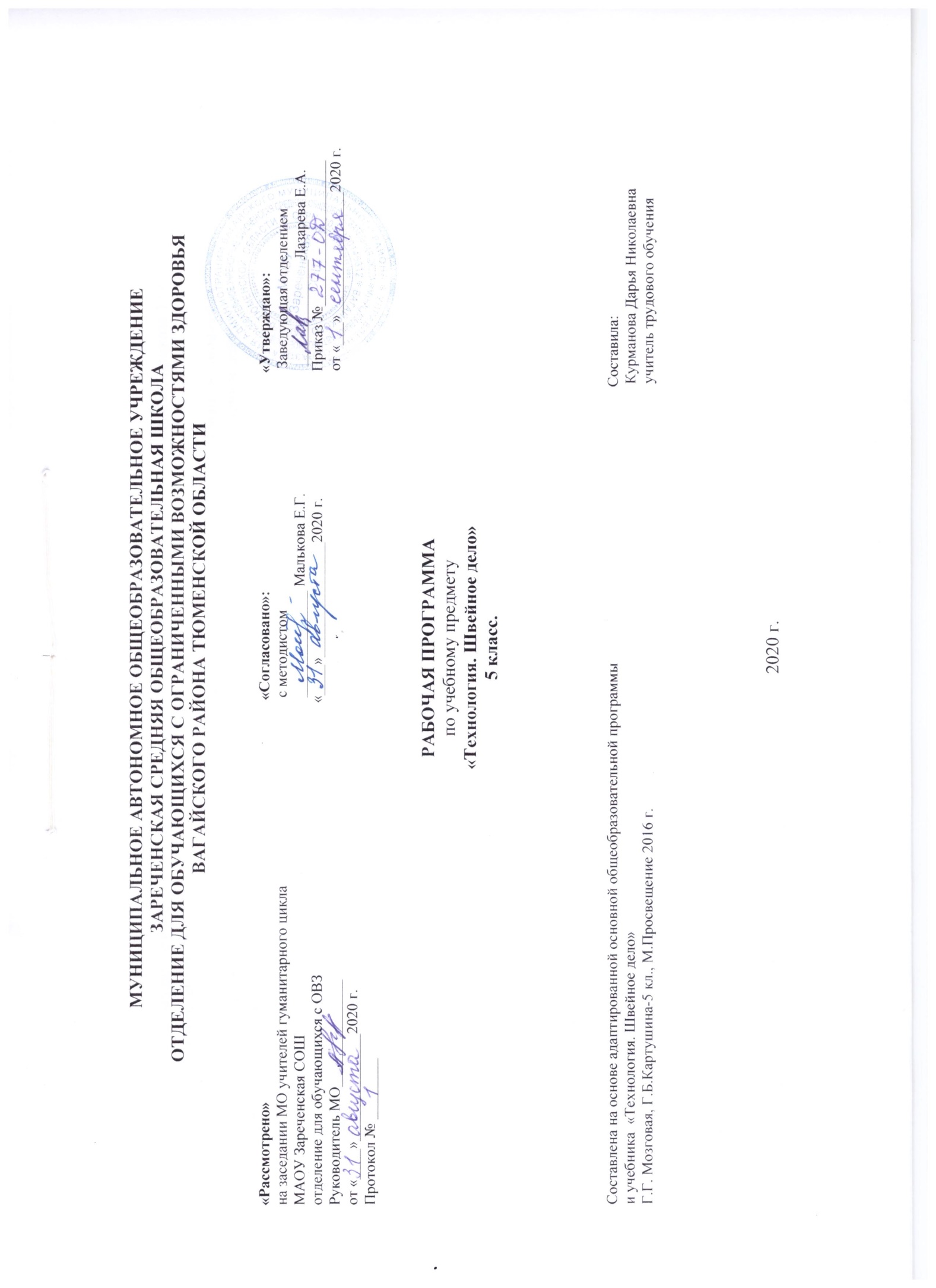 Пояснительная записка.  Рабочая программа по  трудовому обучению (швейное дело)  в 5 классе  разработана  на основе  приказа Министерства  образования и науки  РФ от 19 декабря 2014г. № 1599.  Основной целью курса является овладение общетрудовыми и специальными умениями и навыками в области технологии изготовления женской и детской легкой одежды, а так же отработка способности к длительным трудовым действиям.Достижение цели предполагает решение ряда задач:-развитие познавательно-трудовой активности;-формирование творческой личности, развитие эстетического чувства и инициативы;-формирование знаний и умений, необходимых для выполнения практических работ;-воспитание ответственного отношения к труду и результатам труда, формирование;-формирование отношения к труду, как нравственной норме и источнику средств существования;-обучение культуре труда и служебных отношений;-сообщение учащимся необходимых знаний по технологии пошива изделий и свойств тканей;-формирование практических умений навыков при выполнении заданий по пошиву легкого платья;-обучение приемам безопасной работы на швейной машине с электроприводом и оборудовании мастерской.Систематически на уроках используются предметно- операционные карты как при обсуждении плана работы , так и во время практического выполнения. Оба пособия, текстовой и набор образцов, приносят большую помощь, так как один ученик у доски воспроизводит план, опираясь на образцы, другой составляет его по смыслу текстов. Этот вид работы активизирует внимание класса, заставляет следить за работой товарищей, оценивать правильность ответов, имея план работы в виде текста и образцов.Основные методы работы с учащимися:-наглядный показ образцов, выполненной работы, анализ образца, демонстрация выполнения практической работы, поэтапный наглядный план работы;-репродуктивный - последовательное выполнение трудовой операции под руководством учителя;-словесный - предварительная краткая беседа, словесный инструктаж, рассказ.Формы работы на уроках:-индивидуальная - практическая работа;-фронтальная - проверка знаний при помощи карт - опросников, тестирование и т.д.;-групповая – лабораторные работы;-коллективная - работа с пооперационным разделением труда.Система контроля в процессе обучения предполагает:-наблюдение за поведением и эмоциональным состоянием - мотивированная оценка знаний и умений;-проведение самостоятельных работа по окончанию четверти;-непосредственный контроль выполнения трудовых приемов и операций в практической деятельности-устный опрос;-проведение мониторинга качества успешности;-самоконтроль;-взаимоконтроль.Обучение швейному делу развивает мышление, способность к пространственному анализу, мелкую и крупную моторику. Кроме того, выполнение швейных работ формирует у детей эстетическое представление, благотворно сказывается на становление личности, способствует их социальной адаптации и обеспечивает им самостоятельность в быту.Основные формы:урок; практическая работа;самостоятельная работа; фронтальная  работа.2. Общая характеристика учебного предмета.   По окончанию учебного года учащиеся должны знать:-свойства и внешние признаки натуральных и искусственных шелковых тканей и волокон;-виды силуэтов;-виды дефектов ткацкого производства;-виды ремонта в зависимости от характера изделия;-виды отделки легкого платья и блузок;-виды синтетических волокон и ткани с использованием синтетических волокон, их свойства;-мерки для построения прямого рукава и воротника;-формы и виды соединения кокетки с основной деталью;-приспособления к бытовым швейным машинам и их применение;-виды нетканых материалов и их использование;-понятие борт и подборт;-виды неполадок промышленной швейной машины и их исправление;-промышленную технологию пошива легкой женкой одежды.Учащийся должен уметь:-выполнять простейшее моделирование женской легкой одежды;-распознавать шелковые ткани, синтетические;-составлять план пошива изделия;-самостоятельно анализировать и контролировать качество выполненной работы;-разбирать челночный комплект (частично), чистить и смазывать машину;-использовать готовые лекала при раскрое; -использовать приспособления швейной машины;-составлять описание модели изделия;-регулировать работу швейной машины;-обрабатывать воротники, рукава, манжеты, борта халатов;-самостоятельно выполнять пошив изделий массового производства (постельное, столовое и нижнее белье).    3. Описание места учебного предмета в учебном плане.Рабочая программа рассчитана  в 5 классе на  3 ч. в неделю, 102 ч. 34  учебные недели.4. Личностные и предметные результаты освоения учебного предмета.Освоение учебного предмета обеспечивает достижение обучающимися с умственной отсталостью двух видов результатов: личностных и предметных.   В структуре планируемых результатов ведущее место принадлежит личностным результатам, поскольку именно они обеспечивают овладение комплексом социальных (жизненных) компетенций, необходимых для достижения основной цели современного образования ― введения обучающихся с умственной отсталостью в культуру, овладение ими социокультурным опытом. Личностные результаты  включают индивидуально личностные качества и социальные (жизненные) компетенции обучающегося, социально значимые ценностные установки.Для мотивации обучения перед выполнением каждого задания необходимо конкретно устанавливать норму времени и оценивать результат в зависимости от выполнения.При составлении программы учтены принципы повторяемости пройденного учебного материала и постепенного ввода нового. Преподавание базируется на знаниях, получаемых на уроках математики, естествознания,  русского языка, биологии. Программа построена таким образом, что усвоение необходимых технологических знаний неразрывно связано с выполнением практических работ, т.е. с непосредственным трудом учащихся, на которые отводится не менее 60% учебного времени. Знания о свойствах материалов, использовании их в производстве, правила обращения с инструментами, трудовые умения учащиеся приобретают в процессе изготовления изделия.Для успешного обучения, кроме традиционных уроков, в программу включены такие формы занятий, как лабораторная работа, урок - конкурс, урок – викторина, экскурсии. Для закрепления полученных умений, в конце каждой четверти  запланировано проведение занятий на практическое повторение. Для проверки умений, навыков и знаний в конце каждой четверти проводится самостоятельная работа. В ней предусматривается проверка устных знаний (карты - опросники) и выполнение практического задания.Учитель может разработать задания разной сложности, что позволяет осуществлять разноуровневый подход в обучении. В течение всего учебного года формируется умение работать по технологическим картам.Основными путями повышения качества выполняемых работ является:-создание психологической установки на изготовление изделий, отвечающих техническим требованиям и имеющих товарный вид. -обучение нормативно одобренным приемам труда и применение в работе эффективной технологии.-достаточный уровень технического и материального обеспечения труда учащихся.Перед выполнением любого изделия проводится детальный анализ образца: дается характеристика его внешнего вида (фасона), способов соединения деталей, отделки, назначение изделия, ткань для пошива, после общей характеристики более подробно рассматривается обработка отдельных узлов. На каждом практическом занятии ученица должна иметь определенное задание, знать, что ей следует сделать в связи с ним и сколько времени она  может затратить. Иначе говоря, перед учащейся ставится цель на каждый этап работы с учетом его индивидуальных возможностей. Это организует и дисциплинирует детей, повышает ответственностьОсновные технологии:личностно-ориентированное;деятельностный подход; уровневая дифференциация; информационно-коммуникативные; здоровьесберегающие;игровые.Основными видами деятельности учащихся по предмету являются: Беседа (диалог); Работа с книгой;Практическая деятельность: изготовление изделий по чертежу, рисунку, наглядному изображению;Самостоятельная работа;Работа по карточкам;Работа по плакатам;Составление плана работ, планирование последовательности операций по технологической карте.Методы обучения: беседа, словесные, практические, наглядные.5.  Содержание учебного  предмета В содержании учебного предмета выделены основные блоки:  Школьная швейная мастерская  Волокна и ткани  Ручные работы  Ремонт одежды  Швейная машина   Машинные работы  Пошив и изделий  Приложения 6. Календарно-тематическое планирование7. Материально-техническое обеспечениеВ кабинете имеются: швейные машины (2 шт.), гладильная доска, утюг электрический (1 шт.) инструменты и приспособления для выполнения ручных швейных  работ. Демонстрационный материал в соответствии  с основными темами программы обучения. Таблицы по ТБ. Компьютер, принтер.   Учебник «Технология. Швейное дело» для 5 класса. Мозговая Г.Г. Картушина Г.Б. М., Москва, Просвещение 2016№Тема урока.ЧасыДата проведенияДата проведения№Тема урока.Часыпланфакт1Правила поведения и работы  в мастерской.12Инструменты и приспособления для швейных работ.13Организация рабочего места. Правила безопасности работы на швейной машине.14Сведения о волокнах. Сведения о прядении.15Сведения о волокнах. Сведения о прядении.16Сведения о ткани. Свойства ткани.17Сведения о ткани. Свойства ткани.18Полотняное переплетение.19Сведения о нитках.110Хлопчатобумажные ткани.111Ручные работы. Подготовка к выполнению ручных швейных работ.112Ручные работы. Подготовка к выполнению ручных швейных работ.113Ручные работы. Подготовка к выполнению ручных швейных работ.114Ручные работы. Подготовка к выполнению ручных швейных работ.115Электрический утюг.116Электрический утюг.117Сведения о ручных стежках и строчках. Прямые стежки, косые стежки, крестообразные стежки, петлеобразные стежки. Петельные стежки.118Сведения о ручных стежках и строчках. Прямые стежки, косые стежки, крестообразные стежки, петлеобразные стежки. Петельные стежки.119Сведения о ручных стежках и строчках. Прямые стежки, косые стежки, крестообразные стежки, петлеобразные стежки. Петельные стежки.120Сведения о ручных стежках и строчках. Прямые стежки, косые стежки, крестообразные стежки, петлеобразные стежки. Петельные стежки.121Сведения о ручных стежках и строчках. Прямые стежки, косые стежки, крестообразные стежки, петлеобразные стежки. Петельные стежки.122Сведения о ручных стежках и строчках. Прямые стежки, косые стежки, крестообразные стежки, петлеобразные стежки. Петельные стежки.123Сведения о ручных стежках и строчках. Прямые стежки, косые стежки, крестообразные стежки, петлеобразные стежки. Петельные стежки.124Итоговый урок за четверть.125Вводное занятие.126Отделочные ручные стежки.127Отделочные ручные стежки.128Стебельчатые стежки. Тамбурные стежки.129Стебельчатые стежки. Тамбурные стежки.130Стебельчатые стежки. Тамбурные стежки.131Стебельчатые стежки. Тамбурные стежки.132Ручной стачной шов. Ручной шов в подгибку с закрытым срезом.133Ручной стачной шов. Ручной шов в подгибку с закрытым срезом.134Ручной стачной шов. Ручной шов в подгибку с закрытым срезом.135Ручной стачной шов. Ручной шов в подгибку с закрытым срезом.136Ремонт одежды и белья.137Сведения о пуговицах. Пришивание пуговиц.138Сведения о пуговицах. Пришивание пуговиц.139Сведения о пуговицах. Пришивание пуговиц.140Сведения о пуговицах. Пришивание пуговиц.141Ремонт одежды по распоровшемуся шву.142Ремонт одежды по распоровшемуся шву.143Ремонт одежды по распоровшемуся шву.144Изготовление вешалки.145Изготовление вешалки.146Декоративная заплатка - аппликация.147Декоративная заплатка - аппликация.148Итоговый урок149Вводное занятие150Сведения о швейных машинках.151Устройство швейной  машины. Устройство  привода швейной машины.152Устройство швейной  машины. Устройство  привода швейной машины.153Винт - разделитель.154Винт - разделитель.155Машинная игла156Машинная игла.157Моталка.   Намотка нити на шпульку.158Моталка.   Намотка нити на шпульку.159Заправка верхней и нижней нитей.160Заправка верхней и нижней нитей.161Заправка верхней и нижней нитей.162Регулятор строчки. Зигзагообразная  строчка Машинная закрепка.163Регулятор строчки. Зигзагообразная  строчка Машинная закрепка.164Регулятор строчки. Зигзагообразная  строчка Машинная закрепка.165Машинные работы. Стачной шов.166Машинные работы. Стачной шов.167Машинные работы. Стачной шов.168Двойной шов.169Двойной шов.170Двойной шов.171Накладной шов.172Накладной шов.173Шов в подгибку с закрытым срезом.174Шов в подгибку с закрытым срезом.175Обтачной шов.176Обтачной шов.177Итоговый урок178Вводное занятие.179Построение чертежа выкройки. Подготовка ткани к раскрою.180Построение чертежа выкройки. Подготовка ткани к раскрою.181Головной платок.182Головной платок.183Головной платок.184Головной платок.185Мешочек для хранения работ.186Мешочек для хранения работ.187Мешочек для хранения работ.188Салфетка.189Салфетка.190Пошив наволочки.191Пошив наволочки192Пошив наволочки.193Сумка хозяйственная.194Сумка хозяйственная.195Сумка хозяйственная.196Футляр для ручек и карандашей.197Футляр для ручек и карандашей.198Мягкие игрушки по одной выкройке.199Мягкие игрушки по одной выкройке.1100Мягкие игрушки по одной выкройке.1101Итоговый урок за год.1102Повторение.1